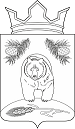 СОВЕТ НОВОКРИВОШЕИНСКОГО СЕЛЬСКОГО ПОСЕЛЕНИЯРЕШЕНИЕ29.04.2019                                                                                                                                        № 107с. НовокривошеиноКривошеинского районаТомской областиО внесении изменений в Решение Совета Новокривошеинского сельского поселения от 12.10.2012 № 250 «Об утверждении Положения о порядке проведения антикоррупционной экспертизы нормативных правовых актов и проектов нормативных правовых актов Совета Новокривошеинского сельского поселения»В целях приведения в соответствие с законодательством  Российской ФедерацииСОВЕТ  НОВОКРИВОШЕИНСКОГО СЕЛЬСКОГО ПОСЕЛЕНИЯ  РЕШИЛ:1. Внести в Решение Совета Новокривошеинского сельского поселения от 12.10.2012 № 250 «Об утверждении Положения о порядке проведения антикоррупционной экспертизы нормативных правовых актов и проектов нормативных правовых актов Совета Новокривошеинского сельского поселения» следующие изменения:1.1. Пункт 4 Положения о порядке проведения антикоррупционной экспертизы нормативных правовых актов и проектов нормативных правовых актов Совета Новокривошеинского сельского поселения признать утратившим силу.2. Настоящее решение опубликовать в информационном бюллетене и разместить на официальном сайте муниципального образования Новокривошеинское сельское поселение в информационно - телекоммуникационной сети «Интернет».3. Настоящее  решение вступает в силу после дня официального опубликования.Председатель СоветаНовокривошеинского сельского поселения                                                     Е.В. ТаньковаГлава Новокривошеинского сельского поселения                                           А.О. Саяпин